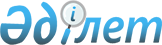 Об утверждении Правил оказания государственной услуги "Выдача лицензии на ввоз на территорию Республики Казахстан из государств, не являющихся членами Евразийского экономического союза, и вывоз с территории Республики Казахстан в эти государства органов (части органа) и (или) тканей (части ткани) человека, крови и ее компонентовПриказ Министра здравоохранения Республики Казахстан от 30 апреля 2020 года № ҚР ДСМ-43/2020. Зарегистрирован в Министерстве юстиции Республики Казахстан 4 мая 2020 года № 20556.
      Сноска. Заголовок - в редакции приказа Министра здравоохранения РК от 03.02.2022 № ҚР ДСМ -10 (вводится в действие по истечении десяти календарных дней после дня его первого официального опубликования).
      В соответствии подпунктом 1) статьи 10 Закона Республики Казахстан от 15 апреля 2013 года "О государственных услугах" ПРИКАЗЫВАЮ:
      1. Утвердить прилагаемые Правила оказания государственной услуги "Выдача лицензии на ввоз на территорию Республики Казахстан из государств, не являющихся членами Евразийского экономического союза, и вывоз с территории Республики Казахстан в эти государства органов (части органа) и (или) тканей (части ткани) человека, крови и ее компонентов.
      Сноска. Пункт 1 - в редакции приказа Министра здравоохранения РК от 03.02.2022 № ҚР ДСМ -10 (вводится в действие по истечении десяти календарных дней после дня его первого официального опубликования).


      2. Комитету контроля качества и безопасности товаров и услуг Министерства здравоохранения Республики Казахстан в установленном законодательством Республики Казахстан порядке обеспечить:
      1) государственную регистрацию настоящего приказа в Министерстве юстиции Республики Казахстан;
      2) размещение настоящего приказа на интернет ресурсе Министерства здравоохранения Республики Казахстан;
      3) в течение десяти рабочих дней после государственной регистрации в Министерстве юстиции Республики Казахстан представление в Юридический департамент Министерства здравоохранения Республики Казахстан сведений об исполнении мероприятий, предусмотренных подпунктами 1) и 2) настоящего пункта.
      3. Контроль за исполнением настоящего приказа возложить на курирующего вице-министра здравоохранения Республики Казахстан.
      4. Настоящий приказ вводится в действие по истечении десяти календарных дней после дня его первого официального опубликования. Правила оказания государственной услуги
"Выдача лицензии на ввоз на территорию Республики Казахстан из государств,
не являющихся членами Евразийского экономического союза, и вывоз с территории
Республики Казахстан в эти государства органов (части органа) и (или) тканей
(части ткани) человека, крови и ее компонентов"
      Сноска. Правила - в редакции приказа Министра здравоохранения РК от 02.06.2023 № 95 (вводится в действие по истечении шестидесяти календарных дней после дня его первого официального опубликования). Глава 1. Общие положения
      1. Настоящие Правила оказания государственной услуги "Выдача лицензии на ввоз на территорию Республики Казахстан из государств, не являющихся членами Евразийского экономического союза, и вывоз с территории Республики Казахстан в эти государства органов (части органа) и (или) тканей (части ткани) человека, крови и ее компонентов" (далее – Правила) разработаны в соответствии с подпунктом 12) статьи 8 Кодекса Республики Казахстан "О здоровье народа и системе здравоохранения", подпунктом 1) статьи 10 Закона Республики Казахстан "О государственных услугах" (далее – Закон) и определяют порядок оказания государственной услуги "Выдача лицензии на ввоз на территорию Республики Казахстан из государств, не являющихся членами Евразийского экономического союза, и вывоз с территории Республики Казахстан в эти государства органов (части органа) и (или) тканей (части ткани) человека, крови и ее компонентов".
      2. Государственная услуга "Выдача лицензии на ввоз на территорию Республики Казахстан из государств, не являющихся членами Евразийского экономического союза, и вывоз с территории Республики Казахстан в эти государства органов (части органа) и (или) тканей (части ткани) человека, крови и ее компонентов" (далее – государственная услуга) оказывается Комитетом медицинского и фармацевтического контроля Министерства здравоохранения Республики Казахстан (далее – услугодатель) организациям здравоохранения (далее – услугополучатели).
      3. Прием заявлений и выдача результата оказания государственной услуги осуществляется через веб-портал "электронного правительства" www.egov.kz, www.elicense.kz (далее – портал).
      4. Перечень основных требований к оказанию государственной услуги, включающий характеристики процесса, форму, содержание и результат оказания, а также иные сведения с учетом особенностей предоставления государственной услуги изложены в перечне основных требований к оказанию государственной услуги "Выдача лицензии на ввоз на территорию Республики Казахстан из государств, не являющихся членами Евразийского экономического союза, и вывоз с территории Республики Казахстан в эти государства органов (части органа) и (или) тканей (части ткани) человека, крови и ее компонентов" (далее – Перечень) согласно приложению 1 к настоящим Правилам.
      5. Результат оказания государственной услуги - лицензия на ввоз на территорию Республики Казахстан из государств, не являющихся членами Евразийского экономического союза, и вывоз с территории Республики Казахстан в эти государства органов (части органа) и (или) тканей (части ткани) человека, крови и ее компонентов либо, по форме согласно приложению 2 к настоящим Правилам либо мотивированный отказ в оказании государственной услуги по форме согласно приложению 3 к настоящим Правилам, удостоверенного электронной цифровой подписью (далее – ЭЦП) уполномоченного лица услугодателя, направляется на портал и хранится в "личном кабинете" услугополучателя в форме электронного документа, подписанного ЭЦП уполномоченного лица услугодателя.
      Лицензии на ввоз на территорию Республики Казахстан из государств, не являющихся членами Евразийского экономического союза, и вывоз с территории Республики Казахстан в эти государства органов (части органа) и (или) тканей (части ткани) человека, крови и ее компонентов выдаются на одно перемещение через границу Республики Казахстан.
      Владелец разовой лицензии в течение 15 календарных дней по истечении срока ее действия предоставляет услугодателю справку (в произвольной форме) об исполнении лицензии.
      6. Государственная услуга услугополучателям оказывается на платной основе.
      Сбор за оказание государственной услуги осуществляется по ставкам и в порядке, установленным Кодексом Республики Казахстан "О налогах и других обязательных платежах в бюджет (Налоговый кодекс)".
      Оплата суммы сбора осуществляется в наличной или безналичной форме через банки второго уровня и организации, осуществляющие отдельные виды банковских операций, или через платежный шлюз портала "электронного правительства" (далее – ПШЭП). Глава 2. Порядок оказания государственной услуги "Выдача лицензии на ввоз на территорию Республики Казахстан из государств, не являющихся членами Евразийского экономического союза, и вывоз с территории Республики Казахстан в эти государства органов (части органа) и (или) тканей (части ткани) человека, крови и ее компонентов"
      7. Услугополучатели для получения лицензии и (или) приложения к лицензии представляют документы и сведения, указанные в пункте 8 Перечня.
      При подаче услугополучателем всех необходимых документов и сведений в "личном кабинете" услугополучателя отображается статус о принятии запроса для оказания государственной услуги.
      8. Услугодатель из сервиса цифровых документов через реализованную интеграцию (далее – сервис) при условии согласия услугополучателя (владельца документа), предоставленного посредством зарегистрированного на веб-портале "электронного правительства" абонентского номера сотовой связи пользователя путем передачи одноразового пароля или путем отправления короткого текстового сообщения в качестве ответа на уведомление веб-портала "электронного правительства", получает сведения:
      о лицензии на медицинскую деятельность и приложения к лицензии по специальностям "трансплантология", "гематология", "заготовка крови";
      о государственной регистрации (перерегистрации) услугополучателя;
      об оплате суммы лицензионного сбора (в том числе для случаев переоформления либо получения дубликата лицензии (приложения к ней)), оплаченной через сервис либо через банки второго уровня и организации, осуществляющие отдельные виды банковских операций;
      о ратификации Республикой Казахстан международного договора по вопросам трансплантации органов (части органа) и (или) тканей (части ткани) человека, крови и ее компонентов.
      9. Срок оказания государственной услуги:
      с момента подачи на портал документов и сведений, указанных в пункте 8 Перечня:
      при выдаче лицензии на ввоз и (или) вывоз тканей (части ткани) человека, крови и ее компонентов – 3 (три) рабочих дня;
      при выдаче лицензии на ввоз и (или) вывоз органов (части органа) человека – 1 (один) рабочий день.
      10. Услугодатель обеспечивает внесение данных в информационную систему мониторинга оказания государственных услуг в соответствии с подпунктом 11) пункта 2 статьи 5 Закона.
      Внесение данных в информационную систему мониторинга оказания государственных услуг автоматизировано.
      11. Услугодатель проверяет на полноту представленных документов и сведений:
      при выдаче лицензии на ввоз и (или) вывоз тканей (части ткани) человека, крови и ее компонентов в течение 1 (одного) рабочего дня с даты подачи документов и сведений;
      при выдаче лицензии ввоз и (или) вывоз органов (части органа) человека в течение 1 (одного) рабочего дня с даты подачи документов и сведений.
      При этом, если установлен факт предоставления неполного пакета документов и сведений согласно перечню, предусмотренному пунктом 8 Перечня, и (или) документов и сведений с истекшим сроком действия услугодатель в указанные сроки дает письменный мотивированный отказ (в произвольной форме) в дальнейшем рассмотрении заявления, заверенный электронной цифровой подписью уполномоченного лица услугодателя.
      При этом, если при рассмотрении документов и сведений услугополучателя на выдачу лицензии на ввоз и (или) вывоз тканей (части ткани) человека, крови и ее компонентов, имеются основания для отказа, согласно пункту 9 Перечня, услугодатель проводит процедуру заслушивания в соответствии со статей 73 Административного процедурно-процессуального Кодекса Республики Казахстан (далее - АППК).
      12. Жалоба на решения, действия (бездействие) услугодателя и (или) их работников по вопросам оказания государственных услуг подается на имя руководителя услугодателя.
      Жалоба услугополучателя, поступившая в адрес непосредственно оказывающего государственную услугу услугодателя, в соответствии с пунктом 2 статьи 25 Закона подлежит рассмотрению в течение пяти рабочих дней со дня ее регистрации.
      При обращении через портал информацию о порядке обжалования получают по телефону единого контакт-центра по вопросам оказания государственных услуг.
      Рассмотрение жалобы в досудебном порядке по вопросам оказания государственных услуг производится вышестоящим административным органом, уполномоченным органом по оценке и контролю за качеством оказания государственных услуг (далее – орган, рассматривающий жалобу) в течение пятнадцати рабочих дней со дня ее регистрации.
      Жалоба подается услугодателю, чье решение, действие (бездействие) обжалуется.
      Услугодатель, чье решение, действие (бездействие) обжалуется, не позднее трех рабочих дней со дня поступления жалобы направляет ее и административное дело в орган, рассматривающий жалобу.
      При этом услугодатель, чье решение, действие (бездействие) обжалуется, вправе не направлять жалобу в орган, рассматривающий жалобу, если он в течение трех рабочих дней примет решение полностью удовлетворяющие требованиям, указанным в жалобе.
      Если иное не предусмотрено законом, то обращение в суд допускается после обжалования в досудебном порядке.
      13. Услугодатель, в течение трех рабочих дней с даты внесения изменения и (или) дополнения в настоящие Правила, актуализирует информацию о порядке ее оказания и направляет информацию оператору информационно-коммуникационной инфраструктуры "электронного правительства" и в Единый контакт-центр. Перечень основных требований к оказанию государственной услуги "Выдача лицензии на ввоз на территорию Республики Казахстан из государств, не являющихся членами Евразийского экономического союза, и вывоз с территории Республики Казахстан в эти государства органов (части органа) и (или) тканей (части ткани) человека, крови и ее компонентов" Заявление на экспорт отдельных видов товаров
      Уполномоченный орган Заявление на импорт отдельных видов товаров
      Уполномоченный орган Заявление на экспорт и (или) импорт отдельных видов товаров
      Уполномоченный органПриложение к лицензии № от Лицензия на экспорт отдельных видов товаров
      Уполномоченный орган Лицензия на импорт отдельных видов товаров
      Уполномоченный орган Приложение к лицензии на экспорт и (или) импорт отдельных видов товаров
      Уполномоченный органПриложение к лицензии № от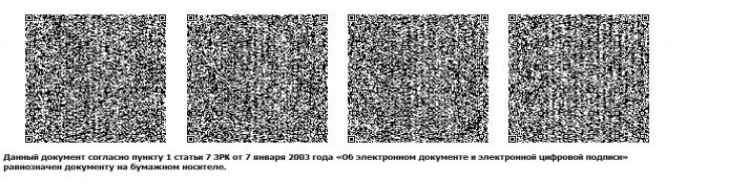 
					© 2012. РГП на ПХВ «Институт законодательства и правовой информации Республики Казахстан» Министерства юстиции Республики Казахстан
				
      Министр здравоохраненияРеспублики Казахстан 

Е. Биртанов
Утверждены приказом
Министра здравоохранения
Республики Казахстан
от 30 апреля 2020 года
№ ҚР ДСМ-43/2020Приложение 1
к Правилам оказания
государственной услуги
"Выдача лицензии на ввоз
на территорию
Республики Казахстан
из государств, не являющихся
членами Евразийского
экономического союза,
и вывоз с территории
Республики Казахстан
в эти государства органов
(части органа)
и (или) тканей (части ткани)
человека, крови
и ее компонентов"
1
Наименование услугодателя
Комитет медицинского и фармацевтического контроля Министерства здравоохранения Республики Казахстан
2
Способы предоставления государственной услуги
веб-портал "электронного правительства" www.egov.kz, www. elicense.kz (далее – портал)
3
Срок оказания государственной услуги
при выдаче лицензии на ввоз и (или) вывоз тканей (части ткани) человека, крови и ее компонентов – 3 (три) рабочих дня;
при выдаче лицензии на ввоз и (или) вывоз органов (части органа) человека – 1 (один) рабочий день
4
Форма оказания
электронная (полностью автоматизированная)
5
Результат оказания государственной услуги
1) лицензия на ввоз на территорию Республики Казахстан из государств, не являющихся членами Евразийского экономического союза и вывоз с территории Республики Казахстан в эти государства органов (части органа) и (или) тканей (части ткани) человека, крови и ее компонентов по форме согласно приложению 2 к настоящим Правилам;
2) мотивированный отказ в оказании государственной услуги по форме согласно приложению 3 к настоящим Правилам
6
Размер оплаты, взимаемой с услугополучателя при оказании государственной услуги, и способы ее взимания в случаях, предусмотренных законодательством Республики Казахстан
Государственная услуга оказывается платно организациям здравоохранения, взимается лицензионный сбор в размере 10 месячных расчетных показателей.
7
График работы услугодателя и объектов информации
1) услугодатель – с понедельника по пятницу с 9.00 до 18.30 часов с перерывом на обед с 13.00 до 14.30 часов, кроме выходных и праздничных дней;
2) портал – круглосуточно, за исключением технических перерывов, связанных с проведением ремонтных работ (при обращении услугополучателя после окончания рабочего времени, в выходные и праздничные дни прием заявлений и выдача результатов оказания государственной услуги осуществляется следующим рабочим днем)
8
Перечень документов и сведений, истребуемых у услугополучателя для оказания государственной услуги
Перечень документов и сведений, необходимых для оказания государственной услуги:
1. Для ввоза органов (части органа) и (или) тканей (части ткани) человека, на территорию Республики Казахстан организация здравоохранения, осуществляющая деятельность по специальности "трансплантология", "гематология" в соответствии с лицензией на медицинскую деятельность, в случаях помещения органов (части органа) и (или) тканей (части ткани) человека под таможенные процедуры экспорта или выпуска для внутреннего потребления подают:
1) при необходимости трансплантации в организациях здравоохранения:
заявление в форме электронного документа, удостоверенного электронной цифровой подписью услугополучателя согласно приложению к настоящему Перечню;
2) при необходимости диагностических исследований на территории Республики Казахстан:
заявление в форме электронного документа, удостоверенного электронной цифровой подписью услугополучателя;
электронная копия внешнеторгового договора (контракта), приложения и (или) дополнения к нему, а при отсутствии внешнеторгового договора (контракта) копия иного документа, подтверждающего намерения сторон в виде электронной копии;
электронная копия разрешения государственных органов третьих стран, уполномоченных принимать решение о возможности ввоза или вывоза органов (части органа) и (или) тканей (части ткани) человека;
3) при проведении совместных научных исследований:
заявление в форме электронного документа, удостоверенного электронной цифровой подписью услугополучателя согласно приложению к настоящему Перечню;
электронная копия внешнеторгового договора (контракта), приложения и (или) дополнения к нему, а при отсутствии внешнеторгового договора (контракта) копия иного документа, подтверждающего намерения сторон в виде электронной копии;
электронная копия разрешения государственных органов третьих стран, уполномоченных принимать решение о возможности ввоза или вывоза органов (части органа) и (или) тканей (части ткани) человека.
2. Для вывоза органов (части органа) и (или) тканей (части ткани) человека, с территории Республики Казахстан организация здравоохранения, осуществляющая деятельность по специальности "трансплантология", "гематология" в соответствии с лицензией на медицинскую деятельность, в случаях помещения органов (части органа) и (или) тканей (части ткани) человека под таможенные процедуры экспорта или выпуска для внутреннего потребления подают:
1) при необходимости оказания медицинской помощи гражданину Республики Казахстан, находящемуся за пределами Республики Казахстан в случаях помещения органов (части органа) и (или) тканей (части ткани) человека под таможенные процедуры экспорта или выпуска для внутреннего потребления:
заявление в форме электронного документа, удостоверенного электронной цифровой подписью услугополучателя согласно приложению к настоящему Перечню;
2) при необходимости диагностических исследований:
заявление в форме электронного документа, удостоверенного электронной цифровой подписью услугополучателя согласно приложению к настоящему Перечню;
электронная копия внешнеторгового договора (контракта), приложения и (или) дополнения к нему, а при отсутствии внешнеторгового договора (контракта) копия иного документа, подтверждающего намерения сторон в виде электронной копии;
электронная копия разрешения государственных органов третьих стран, уполномоченных принимать решение о возможности ввоза или вывоза органов (части органа) и (или) тканей (части ткани) человека;
3) при проведении совместных научных исследований:
заявление в форме электронного документа, удостоверенного электронной цифровой подписью услугополучателя согласно приложению к настоящему Перечню;
электронная копия внешнеторгового договора (контракта), приложения и (или) дополнения к нему, а при отсутствии внешнеторгового договора (контракта) копия иного документа, подтверждающего намерения сторон в виде электронной копии;
электронная копия разрешения государственных органов третьих стран, уполномоченных принимать решение о возможности ввоза или вывоза органов (части органа) и (или) тканей (части ткани) человека;
4) в случаях, предусмотренных международными договорами, ратифицированными Республикой Казахстан:
заявление в форме электронного документа, удостоверенного электронной цифровой подписью услугополучателя согласно приложению к настоящему Перечню;
3. Для ввоза и вывоза крови и ее компонентов на территорию Республики Казахстан организация здравоохранения, осуществляющая деятельность в соответствии с лицензией на медицинскую деятельность по специальности "заготовка крови" подают:
1) при необходимости оказания медицинской помощи на территории Республики Казахстан:
заявление в форме электронного документа, удостоверенного электронной цифровой подписью услугополучателя согласно приложению к настоящему Перечню;
2) при необходимости оказания медицинской помощи гражданину Республики Казахстан, находящемуся за пределами Республики Казахстан, а также реципиентам, проживающим за рубежом:
электронная копия разрешения государственных органов третьих стран, уполномоченных принимать решение о возможности вывоза крови и ее компонентов.
3) при необходимости оказания медицинской помощи находящимся за пределами Республики Казахстан близким родственникам и супругам граждан Республики Казахстан:
электронная копия разрешения государственных органов третьих стран, уполномоченных принимать решение о возможности вывоза крови и ее компонентов.
4) в случаях, предусмотренных международными договорами, ратифицированными Республикой Казахстан:
заявление в форме электронного документа, удостоверенного электронной цифровой подписью услугополучателя согласно приложению к настоящему Перечню;
5) при направлении компонентов крови, заготовленных в государственных организациях здравоохранения, осуществляющих деятельность в сфере службы крови Республики Казахстан, за рубеж для производства плазменных препаратов крови на заводах иностранного производителя с целью обеспечения населения Республики Казахстан препаратами крови (контрактное фракционирование):
заявление в форме электронного документа, удостоверенного электронной цифровой подписью услугополучателя согласно приложению к настоящему Перечню;
электронная копия внешнеторгового договора (контракта), приложения и (или) дополнения к нему, а при отсутствии внешнеторгового договора (контракта) копия иного документа, подтверждающего намерения сторон в виде электронной копии;
электронная копия разрешения государственных органов третьих стран, уполномоченных принимать решение о возможности вывоза крови и ее компонентов.
9
Основания для отказа в оказании государственной услуги, установленные законодательством Республики Казахстан
1) занятие видом деятельности запрещено законами Республики Казахстан для данной категории услугополучателей филиала иностранного юридического лица;
2) не внесен лицензионный сбор;
3) установление недостоверности документов, предоставленных услугополучателем для получения государственной услуги, и (или) данных (сведений), содержащихся в них.
4) отсутствие согласия услугополучателя, предоставляемого в соответствии со статьей 8 Закона Республики Казахстан "О персональных данных и их защите", на доступ к персональным данным ограниченного доступа, которые требуются для оказания государственной услуги.
10.
Иные требования с учетом особенностей оказания государственной услуги, в том числе оказываемой в электронной форме и через Государственную корпорацию
1. Услугополучатель имеет возможность получения информации о порядке и статусе оказания государственной услуги в режиме удаленного доступа посредством "личного кабинета" портала, а также единого контакт-центра.
2. Услугополучатель получает государственную услугу в электронной форме через портал при условии наличия электронной цифровой подписью.
3. Контактные телефоны справочных служб по вопросам оказания государственной услуги указаны на интернет-ресурсе Комитета медицинского и фармацевтического контроля Министерства здравоохранения Республики Казахстан kmfk@dsm.gov.kz.
4. Для лиц с ограниченными физическими возможностями наличие пандуса, кнопки вызова, тактильной дорожки для слепых и слабовидящих, зала ожидания, стойки с образцами документов.
5. Номера телефонов единого контакт-центра по вопросам оказания государственных услуг – 1414, 8-800-080-7777Приложение
к Перечню оказания
государственной услуги
"Выдача лицензии на ввоз
на территорию
Республики Казахстан
из государств, не являющихся
членами Евразийского
экономического союза,
и вывоз с территории
Республики Казахстан
в эти государства органов
(части органа)
и (или) тканей (части ткани)
человека, крови
и ее компонентов"
1. Лицензия №
2. Период действия с по
2. Период действия с по
2. Период действия с по
3. Тип лицензии ЭКСПОРТ
4. Контракт № от
4. Контракт № от
4. Контракт № от
5. Заявитель
6. Покупатель
6. Покупатель
6. Покупатель
7. Страна назначения
8. Страна покупателя
8. Страна покупателя
8. Страна покупателя
9. Валюта контракта
10. Стоимость
10. Стоимость
11. Статистическая стоимость
12. Страна происхождения
13. Количество
13. Количество
14. Единица измерения
15. Код товара по Единой товарной номенклатуре внешнеэкономической деятельности (ЕТН ВЭД) и его описание
15. Код товара по Единой товарной номенклатуре внешнеэкономической деятельности (ЕТН ВЭД) и его описание
15. Код товара по Единой товарной номенклатуре внешнеэкономической деятельности (ЕТН ВЭД) и его описание
15. Код товара по Единой товарной номенклатуре внешнеэкономической деятельности (ЕТН ВЭД) и его описание
16. Дополнительная информация
16. Дополнительная информация
16. Дополнительная информация
16. Дополнительная информация
17. Основание для выдачи лицензии
18. Уполномоченное лицо фамилия, имя, отчество(при его наличии)Должность Подпись и печать Дата
18. Уполномоченное лицо фамилия, имя, отчество(при его наличии)Должность Подпись и печать Дата
18. Уполномоченное лицо фамилия, имя, отчество(при его наличии)Должность Подпись и печать Дата
Форма
Форма
Лицензия №
2. Период действия с по
2. Период действия с по
3. Тип лицензии ИМПОРТ
4. Контракт № от
4. Контракт № от
5. Заявитель
6. Продавец
6. Продавец
7. Страна отправления
8. Страна продавца
8. Страна продавца
9. Валюта контракта
10. Стоимость
11. Статистическая стоимость
 12. Страна происхождения 
13. Количество
14. Единица Измерения
15. Код товара по Единой товарной номенклатуре внешнеэкономической деятельности (ЕТН ВЭД) и его описание
15. Код товара по Единой товарной номенклатуре внешнеэкономической деятельности (ЕТН ВЭД) и его описание
15. Код товара по Единой товарной номенклатуре внешнеэкономической деятельности (ЕТН ВЭД) и его описание
16. Дополнительная информация
16. Дополнительная информация
16. Дополнительная информация
17. Основание для выдачи лицензии
18. Уполномоченное лицо фамилия, имя, отчество(при его наличии)ДолжностьПодпись и печать Дата
18. Уполномоченное лицо фамилия, имя, отчество(при его наличии)ДолжностьПодпись и печать Дата
№ п/п
Описание товара
Количество
единица измерения
Стоимость
№ п/п
Описание товара
Количество
единица измерения
Стоимость
Всего листов
Лист №
18. Уполномоченное лицо услугополучателя фамилия, имя, отчество (при его наличии) Должность Телефон
18. Уполномоченное лицо услугополучателя фамилия, имя, отчество (при его наличии) Должность Телефон
Подпись и печать
ДатаПриложение 2
к Правилам оказания
государственной услуги
"Выдача лицензии на ввоз
на территорию
Республики Казахстан
и (или) вывоз с территории
Республики Казахстан
органов (части органов) и (или)
тканей человека, крови
и ее компонентов"форма
1. Лицензия №
2. Период действия с по
2. Период действия с по
2. Период действия с по
3. Тип лицензии ЭКСПОРТ
4. Контракт № от
4. Контракт № от
4. Контракт № от
5. Заявитель
6. Покупатель
6. Покупатель
6. Покупатель
7. Страна назначения
8. Страна покупателя
8. Страна покупателя
8. Страна покупателя
9. Валюта контракта
10. Стоимость
10. Стоимость
11. Статистическая стоимость
12. Страна происхождения
13. Количество
13. Количество
14. Единица измерения
15. Код товара по ЕТН ВЭД и его описание
15. Код товара по ЕТН ВЭД и его описание
15. Код товара по ЕТН ВЭД и его описание
15. Код товара по ЕТН ВЭД и его описание
16. Дополнительная информация
16. Дополнительная информация
16. Дополнительная информация
16. Дополнительная информация
17. Основание для выдачи лицензии
18.Уполномоченное лицо Ф.И.О (при его наличии) Должность Подпись и печать Дата
18.Уполномоченное лицо Ф.И.О (при его наличии) Должность Подпись и печать Дата
18.Уполномоченное лицо Ф.И.О (при его наличии) Должность Подпись и печать Дата
Форма
Форма
Лицензия №
2. Период действия с по
2. Период действия с по
3. Тип лицензии ИМПОРТ
4. Контракт № от
4. Контракт № от
5. Заявитель
6. Продавец
6. Продавец
7. Страна отправления
8. Страна продавца
8. Страна продавца
9. Валюта контракта
10. Стоимость
11. Статистическая стоимость
12. Страна происхождения 
13. Количество
14. Единица Измерения
15. Код товара по ЕТН ВЭД и его описание
15. Код товара по ЕТН ВЭД и его описание
15. Код товара по ЕТН ВЭД и его описание
16. Дополнительная информация
16. Дополнительная информация
16. Дополнительная информация
17. Основание для выдачи лицензии
18. Уполномоченное лицоФ.И.О (при его наличии)ДолжностьПодпись и печатьДата
18. Уполномоченное лицоФ.И.О (при его наличии)ДолжностьПодпись и печатьДата
№ п/п
Описание товара
Количество
единица измерения
Стоимость
№ п/п
Описание товара
Количество
единица измерения
Стоимость
№ п/п
Описание товара
Количество
единица измерения
Стоимость
№ п/п
Описание товара
Количество
единица измерения
Стоимость
№ п/п
Описание товара
Количество
единица измерения
Стоимость
№ п/п
Описание товара
Количество
единица измерения
Стоимость
№ п/п
Описание товара
Количество
единица измерения
Стоимость
Всего листов
Лист №
18. Уполномоченное лицо заявителяФ.И.О (при его наличии)ДолжностьТелефон
18. Уполномоченное лицо заявителяФ.И.О (при его наличии)ДолжностьТелефон
Подпись и печать 
ДатаПриложение 3
к Правилам оказания
государственной услуги
"Выдача лицензии на ввоз
на территорию
Республики Казахстан
из государств, не являющихся
членами Евразийского
экономического союза,
и вывоз с территории
Республики Казахстан
в эти государства органов
(части органа)
и (или) тканей (части ткани)
человека, крови
и ее компонентов"форма
[НаименованиеУслугодателяна казахском языке]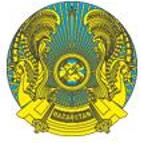 
[НаименованиеУслугодателяна русском языке]
[Номер]
[Дата выдачи]
Мотивированный отказ в оказании государственной услуги 
Мотивированный отказ в оказании государственной услуги 
Мотивированный отказ в оказании государственной услуги 
[Наименование услугополучателя], рассмотрев Ваше заявление от [дата][номер заявления] сообщает следующее:[Текст письма]
[Наименование услугополучателя], рассмотрев Ваше заявление от [дата][номер заявления] сообщает следующее:[Текст письма]
[Наименование услугополучателя], рассмотрев Ваше заявление от [дата][номер заявления] сообщает следующее:[Текст письма]
[Должность подписывающего][фамилия, имя, отчество (при его наличии)] 
[Должность подписывающего][фамилия, имя, отчество (при его наличии)] 
[Должность подписывающего][фамилия, имя, отчество (при его наличии)] 